РОССИЙСКАЯ ФЕДЕРАЦИЯБЕЛГОРОДСКАЯ ОБЛАСТЬМУНИЦИПАЛЬНЫЙ РАЙОН «РАКИТЯНСКИЙ РАЙОН»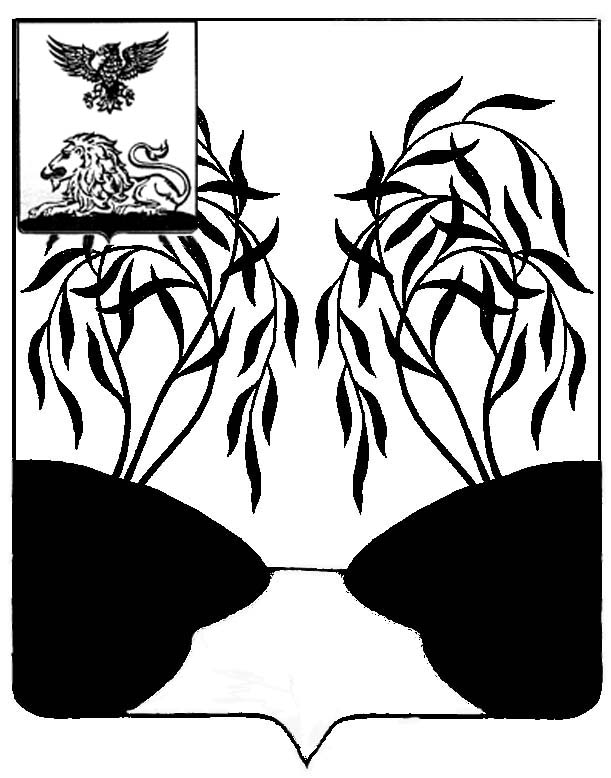 Земское собраниеСОЛДАТСКОГО сельского поселенияРЕШЕНИЕ«11» октября  2023 г.                                                                                             № 1В соответствии с Бюджетным кодексом Российской Федерации, статьей 52 Федерального Закона от 6 декабря 2003 года № 131-ФЗ «Об общих принципах организации местного самоуправления», пунктом 2 статьи 14 Устава Солдатского сельского поселения», земское собрание р е ш и л о: 1. Внести в решение № 2 от 29 декабря 2022 года «О бюджете Солдатского сельского поселения на 2023 год и плановый период 2024-2025 годов» следующие изменения:1) Статью 1 изложить в следующей редакции:«Статья 1. Основные характеристики бюджета Солдатского сельского поселения на 2023 год и плановый период 2024 и 2025 годов:1.Утвердить основные характеристики бюджета поселения на 2023 год: - прогнозируемый общий объем доходов бюджета Солдатского сельского поселения в сумме 22835,5 тыс.руб. - общий объем расходов бюджета Солдатского сельского поселения в сумме           23971,5 тыс. руб.- прогнозируемый дефицит бюджета Солдатского сельского поселения в сумме        1136,0 тыс. руб.-верхний предел муниципального долга Солдатского сельского поселения на 1 января 2024 года в размере 0 тыс.рублей, в том числе верхний предел муниципального долга по муниципальным гарантиям Солдатского сельского поселения 0 тыс.рублей.2. Утвердить основные характеристики бюджета поселения на 2024 и 2025 годы: - прогнозируемый общий объем доходов поселения на 2024 в сумме-             5677,7  тыс. рублей и на 2025 год в сумме –  5680,0  тыс. рублей; - общий объем расходов бюджета поселения на 2024 в сумме –                5677,7 тыс. рублей, в том числе условно-утвержденные расходы 266,0 тыс. рублей и на 2025 год в сумме – 5680,0,0 тыс. рублей, в том числе условно-утвержденные расходы 471,0 тыс. рублей; - прогнозируемый дефицит бюджета поселения на 2024 год в сумме 0 тыс. рублей, на 2025 год в сумме 0 тыс. рублей.- верхний предел муниципального долга Солдатского сельского поселения на 01 января 2025 года в размере 0 тыс. рублей, в том числе верхний предел муниципального долга по муниципальным гарантиям Солдатского сельского поселения – 0 тыс. рублей. Верхний предел муниципального долга Солдатского сельского поселения и  на 01 января 2026 года в размере 0 тыс. рублей, в том числе верхний предел муниципального долга по муниципальным гарантиям Солдатского сельского поселения – 0 тыс. рублей.           1.2. Приложение 1 статьи 2  Источники внутреннего финансирования дефицита бюджета Солдатского сельского поселения в 2023 году и плановый период 2024 и 2025 годов изложить в следующей редакции (приложение 1).          1.3. Приложение 2 статьи 3 Поступление доходов в бюджет Солдатского сельского поселения на 2023 год и на плановый период 2024 и 2025 годов изложить в следующей редакции (приложение 2).          1.4 Приложение 3 статьи 4 Бюджетные ассигнования по разделам и подразделам, целевым статьям и видам расходов классификации расходов бюджета Солдатского сельского поселения  на 2023 год и плановый период 2024 и 2025 годы изложить в следующей редакции (приложение 3).          1.5. Приложение 4 статьи 5 Особенности использования бюджетных ассигнований по обеспечению деятельности органов местного самоуправления  Солдатского сельского поселения  на 2023 год и плановый период 2024 и 2025 годов изложить в следующей редакции (приложение 4).          1.6. Приложение  5  статьи  6  Субвенции, выделяемые из бюджета Солдатского сельского поселения на финансирование расходов, связанных с передачей полномочий органам местного самоуправления муниципального района на 2023 год и плановый период 2024 и 2025 годов (приложение 5).          2. Обнародовать настоящее решение в порядке, предусмотренном Уставом Солдатского сельского поселения.          3. Настоящее решение вступает в силу со дня его официального обнародования.         4. Контроль за исполнением настоящего решения возложить на постоянную комиссию по экономическому развитию, бюджету и налогам земского собрания Солдатского сельского поселения.ГлаваСолдатского сельского поселения                                               М.А.Черкашин Источники внутреннего финансирования дефицита бюджета Солдатского сельского поселения на 2023 год и на плановый период 2024-2025  годытыс.руб.Поступление доходов в  бюджет Солдатского сельского поселения   на 2023 год и на плановый период 2024 и 2025 годовтыс. рублейРаспределение бюджетных ассигнований бюджета Солдатского сельского поселения  на 2023 год и на плановый период 2024 и 2025 годов по разделам, подразделам, целевым статьям и видам расходов классификации расходов бюджета                                                                                                                                                                       (тыс.рублей)                                                                                                                                                                              Распределение бюджетных ассигнований по целевым статьям, группам видов расходов, разделам, подразделам классификации расходов бюджета Солдатского сельского поселения на 2023 год и  плановый период 2024 и 2025 годы(тыс. рублей)Субвенции, выделяемые из бюджета Солдатского сельского поселения на финансирование расходов, связанных с передачей полномочий органам местного самоуправления муниципального района на 2023 год и плановый период 2024 и 2025 годов                                                                                                                                  (тыс. руб.)О внесении дополнений и  изменений  в решение земского собрания Солдатского сельского поселения от 29. 12. 2022 г. №2 «О бюджете Солдатского сельского поселения на 2023 год и плановый период 2024 -2025 годов»Приложение 1к решению земского собрания Солдатского  сельского  поселения «О внесении изменений в решение земского собрания от 29 декабря 2022 года №2 «О бюджете Солдатского  сельского поселения на 2023 год и на плановый период 2024 и 2025 годов»                                 от «11» октября 2023 г                            № 1N 
п/пНаименование кода группы, подгруппы, статьи, вида источника внутреннего финансирования дефицита бюджета, кода классификации операций сектора государственного управления, относящихся к источникам внутреннего финансирования дефицитов бюджетов Российской ФедерацииКод   бюджетной классификации Российской Федерации2023 год2024 год2025 год1.Изменение остатков средств на счетах по учету средств бюджета           01 05 00 00 00 0000 0001136,000Увеличение прочих остатков 
средств  бюджета                     01 05 00 00 00 0000 50022835,55677,75680,0Увеличение прочих остатков 
средств  бюджета                     01 05 02 00 00 0000 50022835,55677,75680,0Увеличение прочих остатков 
средств  бюджета                     01 05 02 01 00 0000 51022835,55677,75680,0Увеличение прочих остатков 
средств  бюджета                01 05 02 01 10 0000 51022835,55677,75680,0Уменьшение прочих остатков
средств  бюджета   01 05 00 00 00 0000 60023971,55677,75680,0Уменьшение прочих остатков 
средств  бюджета   01 05 02 00 00 0000 60023971,55677,75680,0Уменьшение прочих остатков 
средств  бюджета   01 05 02 01 00 0000 61023971,55677,75680,0Уменьшение прочих остатков 
средств  бюджета               01 05 02 01 10 0000 61023971,55677,75680,0Всего средств, направленных на покрытие дефицита1136,000Приложение 2к решению земского собрания Солдатского  сельского  поселения «О внесении изменений в решение земского собрания от 29 декабря 2022 года №2 «О бюджете Солдатского  сельского поселения на 2023 год и на плановый период 2024 и 2025 годов»                                 от «11» октября 2023 г                           № 1Код бюджетной классификацииНаименование показателейСуммаСуммаСумма2023 год2024 год2025 год12345 1 00 00000 00 0000 000НАЛОГОВЫЕ И НЕНАЛОГОВЫЕ ДОХОДЫ10819,02675,02794,0 1 01 00000 00 0000 000НАЛОГОВЫЕ  ДОХОДЫ10819,02675,02794,0 1 01 02000 01 0000 110Налог на доходы физических лиц9118,0921,0986,01 06 01030 10 0000 110Налог на имущество физических лиц, взимаемый по ставкам, применяемым к объектам налогообложения, расположенным в границах сельских поселений175,0182,0189,01 06 06000 00 0000 110ЗЕМЕЛЬНЫЙ НАЛОГ1526,01572,01619,01 06 06033 10 0000 110Земельный налог с организаций, обладающих земельным участком, расположенным в границах сельских поселений1308,01347,01387,01 06 06043 10 0000 110Земельный налог с физических лиц, обладающих земельным участком, расположенным в границах сельских поселений218,0225,0232,0 2 00 00000 00 0000 000БЕЗВОЗМЕЗДНЫЕ ПОСТУПЛЕНИЯ 12016,53002,72886,0 2 02 00000 00 0000 000БЕЗВОЗМЕЗДНЫЕ ПОСТУПЛЕНИЯ ОТ ДРУГИХ БЮДЖЕТОВ БЮДЖЕТНОЙ СИСТЕМЫ РОССИЙСКОЙ ФЕДЕРАЦИИ12016,53002,72886,012345 2 02 10000 00 0000 150Дотации бюджетам бюджетной системы Российской Федерации6536,02884,02763,0 2 02 16001 10 0000 150Дотации бюджетам сельских поселений на выравнивание уровня бюджетной обеспеченности из бюджетов муниципальных районов6536,02884,02763,0 2 02 2000 00 0000 150Субсидии бюджетам бюджетной системы Российской Федерации3626,20,00,02 02 25576 10 0000 150Субсидии бюджетам сельских поселений на обеспечение комплексного развития сельских территорий3626,20,00,0 2 02 30000 00 0000 150Субвенции бюджетам субъектов Российской Федерации и муниципальных образований 113,5118,7123,0 2 02 35118 10 0000 150Субвенции бюджетам  сельских поселений  на осуществление  первичного воинского учета органами местного самоуправления поселений, муниципальных и городских округов113,5118,7123,02 02 49999 10 0000 150Прочие межбюджетные трансферты, передаваемые бюджетам сельских поселений1740,80,00,0ВСЕГО ДОХОДОВ22835,55677,75680,0Приложение 3к решению земского собрания Солдатского  сельского  поселения «О внесении изменений в решение земского собрания от 29 декабря 2022 года №2 «О бюджете Солдатского  сельского поселения на 2023 год и на плановый период 2024 и 2025 годов»                                 от «11» октября 2023 г                          № 1Наименование показателяРазделПодраз-делЦелевая статьяВид расходаСуммаСуммаСумма2023 г2024 г2025 г12345678Общегосударственные вопросы 011930,61782,01799,0Функционирование Правительства Российской Федерации, высших исполнительных органов  государственной власти субъектов Российской Федерации, местных администраций.01041930,61741,01758,0Обеспечение функций органов местного самоуправления01049990000190941,6829,0837,0Расходы на выплаты персоналу в целях обеспечения выполнения функций государственными (муниципальными) органами , казенными учреждениями, органами управления государственными внебюджетными фондами01049990000190100741,9604,0610,0Закупка товаров, работ и услуг для государственных (муниципальных) нужд01049990000190200175,2215,0217,0Иные бюджетные ассигнования0104999000019080024,510,010,0Расходы на выплаты по оплате труда высшего должностного лица  органа местного самоуправления010499900002109990000210988,0912,0921,0Расходы на выплаты персоналу в целях обеспечения выполнения функций государственными (муниципальными) органами, казенными учреждениями, органами управления государственными внебюджетными фондами01049990000210100988,0912,0921,0Межбюджетные трансферты на обеспечение функций органов местного самоуправления 010499900801901,01,01,0Межбюджетные трансферты010499900801905001,01,01,0Резервные фонды 01110,040,040,0Резервный фонд администрации Солдатского сельского поселения 011199900205500,040,040,0Иные бюджетные ассигнования 011199900205508000,040,040,0Национальная оборона02113,5118,7123,0Мобилизационная и вневойсковая подготовка0203113,5118,7123,0Осуществление полномочий по первичному воинскому учету органами местного самоуправления поселений, городских округов02039990051180113,5118,7123,0Расходы на выплаты персоналу в целях обеспечения выполнения функций государственными (муниципальными) органами, казенными учреждениями, органами управления государственными внебюджетными фондами02039990051180100113,5118,7123,0Защита населения и территории от чрезвычай-ных ситуаций природного и техногенного характера, пожарная безопасность0310014012999010,30,00,0Прочие работы, услуги031001401299902006,80,00,0Иные бюджетные ассигнования031001401299908003,50,00,0Межбюджетные трансферты на строительство  (реконструкцию) объектов социального и производственного комплексов031001402803705007800,00,00,0Межбюджетные трансферты031001402803705007800,00,00,0Национальная  экономика04 1778,11906,01923,0Общеэкономические вопросы04 01 82,1192,0192,0Подпрограмма «Обеспечение безопасности жизнедеятельности населения и территории Солдатского сельского поселения»04010140000000014000000082,1192,0192,0Основное мероприятие "Мероприятия "04010140129990014012999082,1192,0192,0Социальное обеспечение и иные выплаты населению0401014012999030082,1192,0192,0Другие вопросы в области национальной экономики04 121696,01714,01731,0Межбюджетные трансферты на выполнение функций, связанных с владением, пользованием и распоряжением имуществом, находящимся в муниципальной собственности поселения в части формирования и ведения служебной документации0412999008059099900805901696,01714,01731,0Межбюджетные трансферты 041299900805905001696,01714,01731,0Жилищно-коммунальное хозяйство05 12203,11560,01320,0Благоустройство05 0312203,11560,01320,0Подпрограмма «Развитие жилищно-коммунального хозяйства Солдатского сельского поселения»05030110000005037,91044,0752,0Основное мероприятие "Мероприятия "05 03011012999001101299902803,61044,0752,0Закупка товаров, работ и услуг для государственных (муниципальных) нужд05 0301101299902002803,61044,0752,0Основное мероприятие "Мероприятия "0503011012999001101299902234,30,00,0Закупка товаров, работ и услуг для государственных (муниципальных) нужд050301101299903002234,30,00,0Основное мероприятие "Межбюджетные трансферты на организацию наружного освещения населенных пунктов  Ракитянского района" 050301102813400110281340403,0419,0436,0Межбюджетные трансферты05030110281340500403,0419,0436,0Основное мероприятие "Межбюджетные трансферты  на проведение работ по озеленению населенных пунктов"05030110389930119,097,0132,0Межбюджетные трансферты05030110389930500119,097,0132,0Основное мероприятие "Межбюджетные трансферты на на обустройство мест массового отдыха населения" 050301104899203017,00,00,0Межбюджетные трансферты05031104899205003017,00,00,0Основное мероприятие "Реализация мероприятий по комплексному развитию сельских территорий" 050301101L576001101L57603626,20,00,0Закупка товаров, работ и услуг для государственных (муниципальных) нужд050301101L57602003626,20,00,0Культура, кинематография08 127,945,044,0Культура 08 01 95,945,044,0Подпрограмма «Организация досуга и обеспечение жителей поселения услугами организаций культуры»080112000000095,945,044,0Основное мероприятие "Обеспечение деятельности (оказание услуг) муниципальных учреждений (организаций) "08010120100590012010059043,545,044,0Иные бюджетные ассигнования0801012010059080043,545,044,0Закупка товаров, работ и услуг для государственных (муниципальных) нужд0801012012999020052,40,00,0Закупка товаров, работ и услуг для государственных (муниципальных) нужд0801999002055020032,00,00,0Основное мероприятие "Обеспечение деятельности (оказание услуг) муниципальных учреждений (организаций)"1102999002055099900205508,00,00,0Закупка товаров, работ и услуг для государственных (муниципальных) нужд110299900250502008,00,00,0Условно утвержденные расходы0,0266,0471,0ВСЕГО 23971,55 677,75 680,0Приложение 4к решению земского собрания Солдатского  сельского  поселения «О внесении изменений в решение земского собрания от 29 декабря 2022 года №2 «О бюджете Солдатского  сельского поселения на 2023 год и на плановый период 2024 и 2025 годов»                                 от «11» октября 2023 г                             № 1НаименованиеКЦСРВРРзПРСуммаСумма2023 г2024 г2025 гМуниципальная программа  "Социально-экономическое развитие Солдатского сельского поселения».01000000000100000000  20191,41 797,01 556,0Подпрограмма «Развитие жилищно-коммунального хозяйства Солдатского сельского поселения".01 1 00 0000001 1 00 0000001 1 00 0000012203,11 560,01 320,0Основное мероприятие "Мероприятия"01 1 01 2999001 1 01 2999005 032803,61 044,0752,0Закупка товаров, работ, услуг  для обеспечения государственных (муниципальных) нужд.01 1 01 2999020005032803,61044,0752,0Основное мероприятие "Мероприятия"01 1 01 2999001 1 01 2999005032234,30,00,0Закупка товаров, работ, услуг  для обеспечения государственных (муниципальных) нужд.01 1 01 2999030005032234,30,00,0Основное мероприятие "Межбюджетные трансферты на организацию наружного освещения населенных пунктов"01 1 02 8134001 1 02 813400503403,0419,0436,0Межбюджетные трансферты на организацию наружного освещения населенных пунктов01 1 02 813405000503403,0419,0436,0Основное мероприятие "Мероприятия по озеленению населенных пунктов"01 1 03 8993001 1 03 8993001 1 03 89930119,097,0132,0Межбюджетные трансферты на проведение работ по озеленению населенных пунктов01 1 03 899305000503119,097,0132,0Основное мероприятие  "Обустройство мест массового отдыха населения" 01 1 04 8992001 1 04 8992005033017,00,00,0Межбюджетные трансферты на  обустройство мест массового отдыха населения 01 1 04 8992050005033017,00,00,0Основное мероприятие "Реализация мероприятий по комплексному развитию сельских территорий" 01101L576001101L576005033626,20,00,0Закупка товаров, работ и услуг для государственных (муниципальных) нужд01101 L576020005033626,20,00,0Подпрограмма «Организация досуга и обеспечение жителей поселения услугами организаций культуры» 01 2 00 0000001 2 00 00000080195,945,044,0Основное мероприятие "Обеспечение деятельности (оказание услуг) муниципальных учреждений (организаций)" 01 2 01 0059001 2 01 00590080143,545,044,0Иные бюджетные ассигнования01 2 01 00590800080143,545,044,0Закупка товаров, работ и услуг для государственных (муниципальных) нужд01 2 01 29990200080152,40,00,0Защита населения и территории от чрезвычайных ситуаций природного и техногенного характера, пожарная безопасность01 4 00 0000001 4 00 0000003107892,40,00,0Прочие работы, услуги01 4 01 2999020003106,80,00,0Иные бюджетные ассигнования01 4 01 2999080003103,50,00,0Межбюджетные трансферты на строительство  (реконструкцию) объектов социального и производственного комплексов0140280370014028037003107800,00,00,0Межбюджетные трансферты  01 4 02 8037050003107800,00,00,0Основное мероприятие "Мероприятия" 01 4 01 2999001 4 01 2999001 4 01 2999082,1192,0192,0Иные выплаты населению01 4 01 29990300040182,1192,0192,0Реализация функций органов местного самоуправления 99 0 00 0000099 0 00 0000099 0 00 000003780,13 614,73 653,0Иные непрограммные мероприятия99 9 00 0000099 9 00 0000099 9 00 000003780,13 614,73 653,0Обеспечение функций органов местного самоуправления99 9 00 0019099 9 00 001900104941,6829,0837,0Расходы на выплаты персоналу в целях обеспечения выполнения функций государственными (муниципальными) органами, казенными учреждениями, органами управления государственными внебюджетными фондами99 9 00 001901000104741,9604,0610,0Закупка товаров, работ и услуг для обеспечения государственных (муниципальных) нужд99 9 00 001902000104175,2200,0202,0Иные бюджетные ассигнования99 9 00 00190800010424,525,025,0Расходы на выплаты по оплате труда высшего должностного лица  органа местного самоуправления99 9 00 0021099 9 00 002100104988,0912,0921,0Расходы на выплаты персоналу в целях обеспечения выполнения функций государственными (муниципальными) органами, казенными учреждениями, органами управления государственными внебюджетными фондами99 9 00 002101000104988,0912,0921,0Межбюджетные трансферты на обеспечение функций органов местного самоуправления99 9 00 80190 99 9 00 80190 01  041,01,01,0Межбюджетные трансферты  99 9 00 8019050001041,01,01,0Резервный фонд администрации Солдатского сельского поселения99 9 00 2055099 9 00 2055001110,040,040,0Иные межбюджетные ассигнования99 9 00 2055080001110,040,040,0Осуществление  первичного воинского учета на территориях, где отсутствуют военные комиссариаты99 9 00 5118099 9 00 511800203113,5118,7123,0Расходы на выплаты персоналу в целях обеспечения выполнения функций государственными (муниципальными) органами , казенными учреждениями, органами управления государственными внебюджетными фондами99 9 00 511801000203113,5118,7123,0Межбюджетные трансферты на выполнение функций, связанных с владением, пользованием и распоряжением имуществом, находящимся в муниципальной собственности поселения в части формирования и ведения служебной документации99 9 00 8059099 9 00 8059004121696,01 714,01 731,0Межбюджетные трансферты 99 9 00 8059050004121696,01 714,01 731,0Основное мероприятие "Обеспечение деятельности (оказание услуг) муниципальных учреждений (организаций)"99 9 00 2055099 9 00 20550080132,00,00,0Закупка товаров, работ и услуг для обеспечения государственных (муниципальных) нужд9990020550200080132,00,00,0Основное мероприятие "Обеспечение деятельности (оказание услуг) муниципальных учреждений (организаций)"9 99 00 205509 99 00 2055011028,00,00,0Закупка товаров, работ и услуг для обеспечения государственных (муниципальных) нужд999002055020011028,00,00,0Условно утвержденные расходы266,0471,0Итого23971,55 677,75 680,0Приложение 5к решению земского собрания Солдатского  сельского  поселения «О внесении изменений в решение земского собрания от 29 декабря 2022 года №2 «О бюджете Солдатского  сельского поселения на 2023 год и на плановый период 2024 и 2025 годов»                                 от «11» октября 2023 г                          № 1РазделПодраз делНаименование передаваемого полномочияСуммарасходов 2023 годаСуммарасходов 2024 годаСуммарасходов2025 года123456 0104Межбюджетные трансферты на обеспечение функций органов местного самоуправления (муниципальный финансовый контроль )1,01,01,00310Межбюджетные трансферты на строительство  (реконструкцию) объектов социального и производственного комплексов7800,00,00,0 0412Межбюджетные трансферты на владение, пользование и распоряжение имуществом. находящемся в муниципальной собственности поселения в части формирования и ведения служебной документации 1 696,01 714,01 731,00503Межбюджетные трансферты на организацию наружного освещения населенного пункта 403,0419,0436,00503Межбюджетные трансферты на проведение работ по  озеленению населенных пунктов 119,097,0132,00503Межбюджетные трансферты на  обустройство мест массового отдыха населения3 017,00,00,0ВСЕГО:13036,02231,02300,0